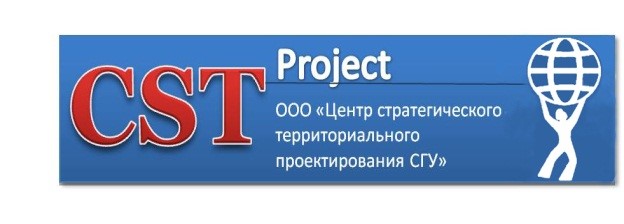 Заказчик: Администрация Жан-Аульского сельсовета Камызякского района Астраханской областиМуниципальный контракт: ГЕНЕРАЛЬНЫЙ ПЛАН МУНИЦИПАЛЬНОГО ОБРАЗОВАНИЯ «ЖАН-АУЛЬСКИЙ СЕЛЬСОВЕТ» КАМЫЗЯКСКОГО РАЙОНА  АСТРАХАНСКОЙ ОБЛАСТИТом 1. Положение о территориальном планированииДиректор _____________________________ Р.А. ПриходькоСтаврополь, 2017ОБЩИЕ ПОЛОЖЕНИЯ1.	СВЕДЕНИЯ О ВИДАХ, НАЗНАЧЕНИИ И НАИМЕНОВАНИЯХ ПЛАНИРУЕМЫХ ДЛЯ РАЗМЕЩЕНИЯ ОБЪЕКТОВ МЕСТНОГО ЗНАЧЕНИЯ МО «ЖАН-АУЛЬСКИЙ СЕЛЬСОВЕТ», ИХ ОСНОВНЫЕ ХАРАКТЕРИСТИКИ, МЕСТОПОЛОЖЕНИЕ, А ТАКЖЕ ХАРАКТЕРИСТИКИ ЗОН С ОСОБЫМИ УСЛОВИЯМИ ИСПОЛЬЗОВАНИЯ ТЕРРИТОРИЙ1.1 Размещение объектов социального и культурно-бытового обслуживания населения1.1.1	Объекты образования1.1.2	Объекты здравоохранения1.1.3	Объекты культуры, искусства и молодежной политики1.1.4	Объекты физической культуры и массового спорта1.1.5	Объекты в области торговли, общественного питания и бытового обслуживания1.2 Развитие жилищного строительства1.3 Размещение объектов в области развития отраслей экономики1.3.1	Объекты промышленности и агропромышленного комплекса1.3.3	Объекты туристско-рекреационного комплекса1.4. Размещение объектов транспортной инфраструктуры1.5. Размещение объектов инженерной инфраструктуры1.5.1	Объекты водоснабжения и водоотведения1.5.2	Объекты электроснабжения1.5.3 	Объекты газоснабжения и теплоснабжения1.5.4	Объекты информационно-телекоммуникационной инфраструктуры1.6 Объекты благоустройства1.7 Размещение объектов для организации сбора, хранения и переработки твердых коммунальных отходов (ТКО)1.8 Размещение объектов специального назначения местного значения2.	СВЕДЕНИЯ О ВИДАХ, НАЗНАЧЕНИИ И НАИМЕНОВАНИЯХ ПЛАНИРУЕМЫХ ДЛЯ РАЗМЕЩЕНИЯ ОБЪЕКТОВ ФЕДЕРАЛЬНОГО И РЕГИОНАЛЬНОГО ЗНАЧЕНИЯ НА ТЕРРИТОРИИ МО «ЖАН-АУЛЬСКИЙ СЕЛЬСОВЕТ», ИХ ОСНОВНЫЕ ХАРАКТЕРИСТИКИ, МЕСТОПОЛОЖЕНИЕ, А ТАКЖЕ ХАРАКТЕРИСТИКИ ЗОН С ОСОБЫМИ УСЛОВИЯМИ ИСПОЛЬЗОВАНИЯ ТЕРРИТОРИЙ2.1	Размещение объектов социального и культурно-бытового обслуживания регионального значения2.1.1	Объекты культуры, искусства и молодежной политики3.	ПАРАМЕТРЫ ФУНКЦИОНАЛЬНЫХ ЗОН, А ТАКЖЕ СВЕДЕНИЯ О ПЛАНИРУЕМЫХ ДЛЯ РАЗМЕЩЕНИЯ В НИХ ОБЪЕКТАХ ФЕДЕРАЛЬНОГО ЗНАЧЕНИЯ, ОБЪЕКТАХ РЕГИОНАЛЬНОГО ЗНАЧЕНИЯ, ОБЪЕКТАХ МЕСТНОГО ЗНАЧЕНИЯ3.1 Зона малоэтажной жилой застройкиОбщая площадь жилых зон Жан-Аульского сельсовета составляет – 162,03 га. Представлены зоной малоэтажной застройки (1-3 этажа). Этажность застройки – 1-3 этажа. Единственный тип жилой застройки, который представлен в сельсовете.Перечень объектов регионального и местного значения, размещаемых в пределах жилых зон Жан-Аульского сельсовета представлен в разделе 1 настоящего тома.3.2 Зона общественно-делового и коммерческого назначенияСогласно статьи 35 Градостроительного кодекса Российской Федерации в состав общественно-деловых зон могут включаться: 1) зоны делового, общественного и коммерческого назначения; 2) зоны размещения объектов социального и коммунально-бытового назначения; 3) зоны обслуживания объектов, необходимых для осуществления производственной и предпринимательской деятельности; 4) общественно-деловые зоны иных видов. Общественно-деловые зоны предназначены для размещения объектов здравоохранения, культуры, торговли, общественного питания, социального и коммунально-бытового назначения, предпринимательской деятельности, объектов среднего профессионального и высшего образования, административных, научно-исследовательских учреждений, культовых зданий, стоянок автомобильного транспорта, объектов делового, финансового назначения, иных объектов, связанных с обеспечением жизнедеятельности граждан. В перечень объектов капитального строительства, разрешенных для размещения в общественно-деловых зонах, могут включаться жилые дома, гостиницы, подземные или многоэтажные гаражи. Общая площадь зоны составляет 2,03 га.Перечень объектов местного значения для размещения в общественно-деловой зоне сельского поселения** – полный перечень объектов федерального, регионального и местного значения, предназначенных для размещения в МО «Жан-Аульский сельсовет» представлен в разделе 1 и 2 настоящего тома.3.3 Зона инженерной и транспортной инфраструктурыОбщая площадь – 0,177 га.Предполагает размещение объектов водоснабжения и водоотведения, газоснабжения, теплоснабжения, электроснабжения и транспорта.Перечень объектов местного значения для размещения в инженерной и транспортной инфраструктуре Жан-Аульского сельсовета** – полный перечень объектов местного значения, предназначенных для размещения в МО «Жан-Аульский сельсовет» представлен в разделе 1 настоящего тома.3.4 Зона рекреационного назначенияОбщая площадь зоны составляет 603,54 га от общей территории Жан-Аульского сельсовета. Проектом предусматривается формирование системы озелененных территорий общего пользования. Особое значение в развитии рекреационной зоны придается созданию парков, а также формированию системы бульваров и скверов на территории административного центра.3.5 Сельскохозяйственного использования и назначенияОбщая площадь зоны – 4622,83 га – самая большая функциональная зона муниципального образования.Подробный перечень объектов (проектов) местного значения для размещения в зоне сельскохозяйственного использования и назначения представлен в разделе 1 настоящего тома. 3.5.1 Сельскохозяйственного использованияПеречень объектов местного значения для размещения в зоне сельскохозяйственного использования Жан-Аульского сельсовета** – полный перечень объектов местного значения, предназначенных для размещения в МО «Жан-Аульский сельсовет» представлен в разделе 1 настоящего тома.3.5.2 Сельскохозяйственного назначенияОбщая площадь земель сельскохозяйственного назначения в границах МО «Жан-Аульский сельсовет» составляет 4226,04 га. Перечень объектов местного значения для размещения в зоне сельскохозяйственного использования Жан-Аульского сельсовета** – полный перечень объектов местного значения, предназначенных для размещения в МО «Жан-Аульский сельсовет» представлен в разделе 1 настоящего тома.3.6 Зона промышленного и иного специального назначенияОбщая площадь зоны составляет 1011,62 га от общей территории Жан-Аульского сельсовета.Перечень объектов местного значения Жан-Аульского сельсовета, размещаемых в зоне специального назначения** – полный перечень объектов местного значения, предназначенных для размещения в МО «Жан-Аульский сельсовет» представлен в разделе 1 настоящего тома.ПРИЛОЖЕНИЕ (Графические материалы)№ п/пНаименование объектаХарактеристики объекта (площадь, количество мест и т.п.)Местоположение объектаСтатусЗоны с особыми условиями использования территории (- – нет ЗОУИТ; + - есть – СЗЗ - … м)Примерный срок реализации (первая очередь – до 2027 г./ расчетный срок – до 2037)12345671Строительство детского сада 85 местс. Жан-АулП-Расчетный срок2Строительство комплекса «Детский сад– начальная школа»40 местп. НижнекалиновскийП-Расчетный срок3Реконструкция общеобразовательной школы имени Мухтара Ауэзова644 местас. Жан-АулР-Первая очередь№ п/пНаименование объектаХарактеристики объекта (площадь, количество мест и т.п.)Местоположение объектаСтатусЗоны с особыми условиями использования территории (- – нет ЗОУИТ; + - есть – СЗЗ - … м)Примерный срок реализации (первая очередь – до 2027 г./ расчетный срок – до 2037)12345671Плановый ремонт  фельдшерско-акушерского пункта19 посещений/сменус. Жан-АулР-Первая очередь№ п/пНаименование объектаХарактеристики объекта (площадь, количество мест и т.п.)Местоположение объектаСтатусЗоны с особыми условиями использования территории (- – нет ЗОУИТ; + - есть – СЗЗ - … м)Примерный срок реализации (первая очередь – до 2027 г./ расчетный срок – до 2037)12345671Строительство досугового центра350 мест/9 тыс. ед. храненияС. Жан-АулП-Расчетный срок2Реконструкция памятника погибшим в ВОВ воинам односельчанамОпределяется проектомс. Жан-Аул по ул.ЧапаеваР-Расчетный срок№ п/пНаименование объектаХарактеристики объекта (площадь, количество мест и т.п.)Местоположение объектаСтатусЗоны с особыми условиями использования территории (- – нет ЗОУИТ; + - есть – СЗЗ - … м)Примерный срок реализации (первая очередь – до 2026 г./ расчетный срок – до 2040)12345671Строительство физкультурно-оздоровительного комплекса на базе существующей школы30 000 м2с. Жан-АулП-Расчетный срок2Строительство открытой спортивной площадки180м2п. НижнекалиновскийП-Первая очередь№ п/пНаименование объектаХарактеристики объекта (площадь, количество мест и т.п.)Местоположение объектаСтатусЗоны с особыми условиями использования территории (- – нет ЗОУИТ; + - есть – СЗЗ - … м)Примерный срок реализации (первая очередь – до 2026 г./ расчетный срок – до 2040)12345671Строительство предприятия общественного питания (кафе, столовая, закусочная и т.д.)45 местс. Жан-АулП-Первая очередь№ п/пНаименование объектаХарактеристики объекта (площадь, количество мест и т.п.)Местоположение объектаСтатусЗоны с особыми условиями использования территории (- – нет ЗОУИТ; + - есть – СЗЗ - … м)Примерный срок реализации (первая очередь – до 2027 г./ расчетный срок – до 2037)12345671Освоение площадок под малоэтажную жилую застройку усадебного типа19 гас. Жан-АулПРасчетный срок2Освоение площадок под малоэтажную жилую застройку усадебного типа2 гап. НижнекалиновскийПРасчетный срок№ п/пНаименование объектаНаименование объектаНаименование объектаХарактеристики объекта (площадь, количество мест и т.п.)Местоположение объектаСтатусЗоны с особыми условиями использования территории (- – нет ЗОУИТ; + - есть – СЗЗ - … м)Примерный срок реализации (первая очередь – до 2027 г./ расчетный срок – до 2037)1222345671Строительство мини-предприятий (цехов) по переработке молока и мясаСтроительство мини-предприятий (цехов) по переработке молока и мясаСтроительство мини-предприятий (цехов) по переработке молока и мясаОпределяется проектомс. Жан-АулП+СЗЗ – 100 мПервая очередь2Строительство прудового хозяйства по промышленному разведению рыбы Строительство прудового хозяйства по промышленному разведению рыбы Строительство прудового хозяйства по промышленному разведению рыбы Определяется проектомс. Жан-АулП-Первая очередь3Строительство мини-предприятий (цехов) по глубокой переработке рыбыСтроительство мини-предприятий (цехов) по глубокой переработке рыбыСтроительство мини-предприятий (цехов) по глубокой переработке рыбыОпределяется проектомс. Жан-АулП+СЗЗ – 100 мРасчетный срок44Расширение посевных площадей для овощных культурРасширение посевных площадей для овощных культур1,5 гас. Жан-АулП-Первая очередь55Расширение посевных площадей для бахчевых культур1,0 га1,0 гас. Жан-АулП-Первая очередь66Расширение посевных площадей картофеля1,5 га1,5 гас. Жан-АулП-Первая очередь77Расширение посевных площадей для овощных культур1,5 га1,5 гас. Жан-АулП-Расчетный срок88Расширение посевных площадей для бахчевых культур1,5 га1,5 гас. Жан-АулП-Расчетный срок99Расширение посевных площадей картофеля1,5 га1,5 гас. Жан-АулП-Расчетный срок1010Строительство пункта приема сельскохозяйственной и рыбной продукции у населенияОпределяется проектомОпределяется проектомс. Жан-АулП-Первая очередь№ п/пНаименование объектаХарактеристики объекта (площадь, количество мест и т.п.)Местоположение объектаСтатусЗоны с особыми условиями использования территории (- – нет ЗОУИТ; + - есть – СЗЗ - … м)Примерный срок реализации (первая очередь – до 2026 г./ расчетный срок – до 2040)12345671Строительство базы отдыхаОпределяется проектомс. Жан-АулП-Расчетный срок№ п/пНаименование объектаХарактеристики объекта (площадь, количество мест и т.п.)Местоположение объектаСтатусЗоны с особыми условиями использования территории (- – нет ЗОУИТ; + - есть – СЗЗ - … м)Примерный срок реализации (первая очередь – до 2027 г./ расчетный срок – до 2037)12345671Реконструкция остановочной площадки пассажирского транспорта в соответствии с требованиями ОСТ 218.1.002-2003 1 остановкас. Жан-АулР-Первая очередь2Строительство улично-дорожной сети9,2 кмс. Жан-АулП-Расчетный срок3Строительство подъездных дорог с переходным покрытием к действующим кладбищам 1,8 кмс. Жан-АулП-Первая очередь4Устройство пешеходных переходов на автодороге Камызяк-Кировский в границах с. Жан-АулОпределяется проектомс. Жан-АулП-Первая очередь5Обустройство участков автодорог, непосредственно прилегающих к жилым кварталам, шумо-газо-пылезащитной полосой озеленения.Определяется проектомс. Жан-АулП-Расчетный срок6Организация полосы прогона скота через автодорогу Камызяк-Кировский Определяется проектомс. Жан-АулР-Первая очередь№ п/пНаименование объектаХарактеристики объекта (площадь, количество мест и т.п.)Местоположение объектаСтатусЗоны с особыми условиями использования территории (- – нет ЗОУИТ; + - есть – СЗЗ - … м)Примерный срок реализации (первая очередь – до 2027 г./ расчетный срок – до 2037)12345671Строительство водовода от г. Камызяк к п. НижнекалиновскийТрубопровод из полиэтилена, диаметром 140 – 200 мм, общей протяженностью 17 кмп. НижнекалиновскийПОпределяются проектомПервая очередь3Проектирование и строительство разводящих сетей Определяется проектомп. НижнекалиновскийПОпределяются проектомПервая очередь4Проектирование и строительство систем технического водопровода Определяется проектомс. Жан-АулПОпределяются проектомРасчетный срок5Проектирование и строительство разводящих водопроводных сетей в кварталах новой застройкиОпределяется проектомс. Жан-АулПОпределяются проектомРасчетный срок6Устройство систем доочистки на сетях питьевого водоснабжения в дошкольных и учебных заведениях, в системе общественного питания и медицинских учрежденияхОпределяется проектомс. Жан-Аулп. НижнекалиновскийПОпределяются проектомПервая очередь7Проектирование и строительство КОС с устройством сливной станции с внедрением современных технологий очистки  до 0,2 тыс.м3/суткис. Жан-АулПОпределяются проектомПервая очередь8Проектирование и строительство канализационных насосных станций (3 ед.) и напорных коллекторов 3,2 кмс. Жан-АулПОпределяются проектомПервая очередь9Проектирование и строительство уличных самотечных сетей канализацииОпределяется проектомс. Жан-АулПОпределяются проектомРасчетный срок10Организация устройства локальных приусадебных выгребов и септиков Определяется проектомп. НижнекалиновкийПОпределяются проектомРасчетный срок№ п/пНаименование объектаХарактеристики объекта (площадь, количество мест и т.п.)Местоположение объектаСтатусЗоны с особыми условиями использования территории (- – нет ЗОУИТ; + - есть – СЗЗ - … м)Примерный срок реализации (первая очередь – до 2027 г./ расчетный срок – до 2037)12345671Замена выработавшего свой ресурс оборудования п/ст  «Калиновка» (1х4 МВА), в том числе установка нового силового трансформатора 35/10 кВ мощностью 4 МВАОпределяется проектомс. Жан-АулРОпределяются проектомПервая очередь2Вынос участка трассы ЛЭП 110 кВ протяжённостью  1,7 км с застраиваемой территории с. Жан-АулОпределяется проектомс. Жан-АулРОпределяются проектомПервая очередь3Реконструкция линий электропередачи (ЛЭП 10 кВ) с заменой голого провода на самонесущий изолированный провод с использованием железобетонных опорОпределяется проектомс. Жан-АулРОпределяются проектомПервая очередь4Реконструкция комплектных трансформаторных подстанций с переводом на напряжение 10/0,4 кВ и заменой трансформаторов в соответствии с расчётной нагрузкойОпределяется проектомс. Жан-АулРОпределяются проектомПервая очередь5Реконструкция сетей уличного освещенияОпределяется проектомс. Жан-АулРОпределяются проектомПервая очередь6Внедрение энергосберегающих технологийОпределяется проектомс. Жан-Аулп. НижнекалиновскийПОпределяются проектомПервая очередь№ п/пНаименование объектаХарактеристики объекта (площадь, количество мест и т.п.)Местоположение объектаМестоположение объектаМестоположение объектаСтатусСтатусЗоны с особыми условиями использования территории (- – нет ЗОУИТ; + - есть – СЗЗ - … м)Примерный срок реализации (первая очередь – до 2026 г./ расчетный срок – до 2040)Примерный срок реализации (первая очередь – до 2026 г./ расчетный срок – до 2040)123444556771Реконструкция  существующих газопроводных сетей и ГРПШОпределяется проектомОпределяется проектомс. Жан-АулР/ПР/П---Первая очередь1Реконструкция  существующих газопроводных сетей и ГРПШОпределяется проектомОпределяется проектомп. НижнекалиновскийР/ПР/П---Первая очередь2Газификация Дома культурыОпределяется проектомОпределяется проектомс. Жан-АулПП---Первая очередь№ п/пНаименование объектаХарактеристики объекта (площадь, количество мест и т.п.)Местоположение объектаСтатусЗоны с особыми условиями использования территории (- – нет ЗОУИТ; + - есть – СЗЗ - … м)Примерный срок реализации (первая очередь – до 2026 г./ расчетный срок – до 2040)12345671Реконструкция существующей автоматической телефонной станции (АТС)Определяется проектомс. Жан-АулР-Первая очередь2Строительство волоконнооптической линии связи (ВОЛС) в направлении г.Камызяк п. Верхнекалиновский  с. Жан-Аул – с. Затон  р.п. КировскийОпределяется проектомс. Жан-Аулп. НижнекалиновскийППервая очередь№ п/пНаименование объектаХарактеристики объекта (площадь, количество мест и т.п.)Местоположение объектаСтатусЗоны с особыми условиями использования территории (- – нет ЗОУИТ; + - есть – СЗЗ - … м)Примерный срок реализации (первая очередь – до 2027 г./ расчетный срок – до 2037)12345671Организация бульваров6,7 гас. Жан-Аул, ул. Зеленая, ШкольнаяП_Расчетный срок2Озеленение  сельского парка у Дома культуры5 гас. Жан-АулП_Расчетный срок3Озеленение физкультурной зоны3,0 гас. Жан-АулП_Расчетный срок4Освещение улицОпределяется проектомс. Жан-Аулп. НижнекалиновскийП–Первая очередь5Строительство пешеходных тротуаровс. Жан-Аулп. Нижнекалиновский№ п/пНаименование объектаХарактеристики объекта (площадь, количество мест и т.п.)Местоположение объектаСтатусЗоны с особыми условиями использования территории (- – нет ЗОУИТ; + - есть – СЗЗ - … м)Примерный срок реализации (первая очередь – до 2027 г./ расчетный срок – до 2037)12345671Обустройство контейнерных площадок в соответствии с требованиями СанПиН 2.1.2.2645-10Определяется проектомс. Жан-Аулп. НижнекалиновскийП–Первая очередь2Строительство межпоселковых полигоновОпределяется проектомМО «Жан-Аульский сельсовет»ПСЗЗ – 500 мПервая очередь№ п/пНаименование объектаХарактеристики объекта (площадь, количество мест и т.п.)Местоположение объектаСтатусЗоны с особыми условиями использования территории (- – нет ЗОУИТ; + - есть – СЗЗ - … м)Примерный срок реализации (первая очередь – до 2027 г./ расчетный срок – до 2037)12345671Пожарное депо2 автомобиляс. Жан-АулППервая очередь2Ликвидация несанкционированных свалок на территории муниципального образованияОпределяется проектомМО «Жан-Аульский сельсовет»П-Первая очередь3Проведение дноуглубительных работ р. Кизань9,8 кмМО «Жан-Аульский сельсовет»П–Первая очередь4Проведение дноуглубительных работ ер. Нижняя Калиновка6,2 кмМО «Жан-Аульский сельсовет»П–Первая очередь5Проведение дноуглубительных работ ер. Сазанка4,6 кмМО «Жан-Аульский сельсовет»П–Первая очередь6Проведение зачистки водотоков от растительности (пр. Белужья, пр. Ивановская, пр. Бакланья, ер. Кашкалдак, ер. Белужонок, ер. Большой Кашкалдак)Определяется проектомМО «Жан-Аульский сельсовет»П–Первая очередь№ п/пНаименование объектаХарактеристики объекта (площадь, количество мест и т.п.)Местоположение объектаСтатусЗоны с особыми условиями использования территории (- – нет ЗОУИТ; + - есть – СЗЗ - … м)Примерный срок реализации (первая очередь – до 2027 г./ расчетный срок – до 2037)12345671Ремонт Жан-Аульского сельского дома культурыОпределяется проектомс. Жан-АулП-Первая очередь2Создание модельной библиотекиОпределяется проектомс. Жан-АулП-Первая очередьНаименование объектаХарактеристики объекта (площадь, количество мест и т.п.)Местоположение объектаСтатусКоличество объектов12345Строительство детского сада 85 местс. Жан-АулП1Строительство комплекса «Детский сад– начальная школа»40 местп. НижнекалиновскийП1Строительство открытой спортивной площадки180м2п. НижнекалиновскийП1Наименование объектаХарактеристики объекта (площадь, количество мест и т.п.)Местоположение объектаСтатусКоличество объектовПроектирование и строительство КОС с устройством сливной станции с внедрением современных технологий очистки  до 0,2 тыс.м3/суткис. Жан-АулП1Строительство подъездных дорог с переходным покрытием к действующим кладбищам 1,8 кмс. Жан-АулП1Наименование объектаХарактеристики объекта (площадь, количество мест и т.п.)Местоположение объектаСтатусКоличество объектовСтроительство пункта приема сельскохозяйственной и рыбной продукции у населенияОпределяется проектомс. Жан-АулП1Наименование объектаХарактеристики объекта (площадь, количество мест и т.п.)Местоположение объектаСтатусКоличество объектовРасширение посевных площадей для овощных культур1,5 гас. Жан-АулП1Расширение посевных площадей для бахчевых культур1,0 гас. Жан-АулП1Наименование объектаХарактеристики объекта (площадь, количество мест и т.п.)Местоположение объектаСтатусКоличество объектовСтроительство прудового хозяйства по промышленному разведению рыбы Определяется проектомс. Жан-АулП1Строительство мини-предприятий (цехов) по глубокой переработке рыбыОпределяется проектомс. Жан-АулП1Строительство мини-предприятий (цехов) по переработке молока и мясаОпределяется проектомс. Жан-АулП1Пожарное депо2 автомобиляс. Жан-АулП1